Государственное учреждение здравоохранения«Городская больница №13 г. Тулы»Поликлиника: г. Тула, Веневское шоссе д. 1. Количество опрошенных получателей услуг –чел., в т.ч. инвалидов – 8 чел. Дата проведения опроса –27 декабря .Стационар: г. Тула, Веневское шоссе д. 21. Количество опрошенных получателей услуг –  чел., в т.ч. инвалидов – 9 чел. Дата проведения опроса - 27 декабря .Основные выводы по результатам независимой оценкикачества условий оказания услугПо критерию «Открытость и доступность информации об организации».Информация на стендах в помещениях организаций, а также на официальном сайте представлена практически в полном объеме, за исключением единичных позиций (см. таблицу ниже «Информационные материалы…»). В связи с чем учреждению рекомендовано размесить недостающие материалы с целью приведения содержания стендов и официального сайта в соответствие с требованиями нормативных актов. Открытостью и доступностью информации, размещенной на стендах и официальном сайте, удовлетворены все100% респондентов.Значения показателей, характеризующих открытость и доступность информации об организации, высокие и составляют:По критерию «Комфортность условий предоставления услуг».Все 100% опрошенных указали, что удовлетворены комфортностью условий в поликлинике и в стационаре. Значения показателей, характеризующих комфортность предоставления услуг:По критерию «Доступность услуг для инвалидов».Условия доступности для инвалидов в организациях созданы не полностью. В частности, в поликлинике и в стационаре отсутствуют специально оборудованные санитарно-гигиенические помещения, условия доступности для инвалидов по слуху и зрению, позволяющие им получать услуги наравне с другими.  О том, что удовлетворены условиями для инвалидов, в поликлинике и стационаре сообщили 100% опрошенных..Рекомендовано: рассмотреть возможность создания условий доступности для инвалидов в соответствии с программой «Доступная среда». Значения показателей, характеризующих доступность услуг для инвалидов:По критерию «доброжелательность и вежливость работников организации».Доля получателей услуг, удовлетворенных вежливостью и доброжелательностью сотрудников, составляет 100% в поликлинике и  в стационаре. Значения показателей, характеризующих вежливость и доброжелательность работников:По критерию «удовлетворенность условиями оказания услуг»О том, что готовы порекомендовать медицинскую организацию другим людям, сказали 100% опрошенных в поликлинике и 95% в стационаре. Не готов1 респондентв стационаре (без указания причины).Навигацией внутри учреждения удовлетворены 100% респондентов в поликлинике и в стационаре. Условиями оказания услуг в целом удовлетворены 100% респондентов в поликлинике и в стационаре.В целом можно сделать вывод, что подавляющее большинство опрошенных пациентов удовлетворены различными составляющими комплекса условий оказаний услуг. Кроме тех параметров, которые оценивались в ходе опроса, респонденты также указали на дополнительные, важные для них условия. В частности, в поликлинике по 16% респондентов пожаловались на плохую транспортную доступность и  сложность записи к специалистам, что, тем не менее, не повлияло на очень высокие оценки удовлетворенности.Значения показателей, характеризующих удовлетворенность условиями оказания услуг:Пожелания и отзывы респондентов (дословно):Поликлиника все устраивает, лучшая больница, как в СССРдоехать трудноне могу сама записаться к врачуочень благодарна, отдать пустующее здание около стационара больницы, людей потокпопроще записатьсяспонсоров больше, отладить механизм записи, полгода записывался, звонишь, все занятотелевизор в коридоретранспорт неудобнотранспорт пуститьчаще хвалить докторов, в восторге от персоналачтобы выписывали сюда направление быстреечтобы проще можно записатьсячтобы транспорт пустилиСтационарвсе хорошотрудно попасть в больницу, нет wifi..не нашел контакты министерствалучшая кардиология в области, таких людей не встретишь, очень внимательныепитание сделать не в контейнерахпродолжать в том же духесквозняк в столовойПоликлиника г. Тула, Веневское шоссе д. 1Стационар г. Тула, Веневское шоссе д. 21Информационные материалы, размещение которых является необходимым в соответствии с установленными требованиями(в соответствии с Приказом Минздрава России от 30.12.2014 г. № 956н)Результаты удовлетворенности граждан качеством условий оказания услуг, в том числе объем и параметры выборочной совокупности респондентов№№Показатели оценки качества(устанавливаются ведомственными нормативными актами уполномоченных федеральных органов исполнительной власти в соответствующей сфере деятельности)Значи-мость пока-зателей оценки качестваЗначи-мость пока-зателей оценки качестваПараметры показателя оценки качества, подлежащие оценкеИндикаторы параметров показателей оценки качестваЗначение параметров в баллахМакси-мальное значение показателей в баллахЗначение показателя по результатам НОК 2019Значение показателя по результатам НОК 2019Значение показателя по результатам НОК 2019Значение показателя по результатам НОК 2019№№Показатели оценки качества(устанавливаются ведомственными нормативными актами уполномоченных федеральных органов исполнительной власти в соответствующей сфере деятельности)Значи-мость пока-зателей оценки качестваЗначи-мость пока-зателей оценки качестваПараметры показателя оценки качества, подлежащие оценкеИндикаторы параметров показателей оценки качестваЗначение параметров в баллахМакси-мальное значение показателей в баллахПоликлиникаПоликлиникаСтационарВ среднем по организации11Показатели, характеризующие открытость и доступность информации об организации социальной сферыПоказатели, характеризующие открытость и доступность информации об организации социальной сферыПоказатели, характеризующие открытость и доступность информации об организации социальной сферыПоказатели, характеризующие открытость и доступность информации об организации социальной сферыПоказатели, характеризующие открытость и доступность информации об организации социальной сферыПоказатели, характеризующие открытость и доступность информации об организации социальной сферыПоказатели, характеризующие открытость и доступность информации об организации социальной сферыПоказатели, характеризующие открытость и доступность информации об организации социальной сферыПоказатели, характеризующие открытость и доступность информации об организации социальной сферыПоказатели, характеризующие открытость и доступность информации об организации социальной сферыПоказатели, характеризующие открытость и доступность информации об организации социальной сферы1.1.1.1.Соответствие информации о деятельности организации социальной сферы, размещенной на общедоступных информационных ресурсах, ее содержанию и порядку (форме), установленным нормативными правовыми актами: - на информационных стендах в помещении организации социальной сферы; - на официальном сайте организации социальной сферы в сети "Интернет» (далее - официальных сайтов организаций социальной сферы).0,31.1.1. Соответствие информации о деятельности организации социальной сферы, размещенной на информационных стендах в помещении организации социальной сферы, ее содержанию и порядку (форме), установленным нормативными правовыми актами1.1.1. Соответствие информации о деятельности организации социальной сферы, размещенной на информационных стендах в помещении организации социальной сферы, ее содержанию и порядку (форме), установленным нормативными правовыми актами- отсутствует информация о деятельности организации социальной сферы 0 баллов100 балловДля расчета  фор-мула (1.1)100 балловДля расчета  фор-мула (1.1)9188901.1.1.1.Соответствие информации о деятельности организации социальной сферы, размещенной на общедоступных информационных ресурсах, ее содержанию и порядку (форме), установленным нормативными правовыми актами: - на информационных стендах в помещении организации социальной сферы; - на официальном сайте организации социальной сферы в сети "Интернет» (далее - официальных сайтов организаций социальной сферы).0,31.1.1. Соответствие информации о деятельности организации социальной сферы, размещенной на информационных стендах в помещении организации социальной сферы, ее содержанию и порядку (форме), установленным нормативными правовыми актами1.1.1. Соответствие информации о деятельности организации социальной сферы, размещенной на информационных стендах в помещении организации социальной сферы, ее содержанию и порядку (форме), установленным нормативными правовыми актами- количество материалов, размещенных  на информационных стендах в помещении организации по отношению к количеству  материалов, размещение которых установлено нормативными правовыми актами1-100 баллов100 балловДля расчета  фор-мула (1.1)100 балловДля расчета  фор-мула (1.1)9188901.1.1.1.Соответствие информации о деятельности организации социальной сферы, размещенной на общедоступных информационных ресурсах, ее содержанию и порядку (форме), установленным нормативными правовыми актами: - на информационных стендах в помещении организации социальной сферы; - на официальном сайте организации социальной сферы в сети "Интернет» (далее - официальных сайтов организаций социальной сферы).0,31.1.2. Соответствие информации о деятельности организации социальной сферы, размещенной на официальном сайте организации социальной сферы, ее содержанию и порядку (форме), установленным нормативными правовыми актами1.1.2. Соответствие информации о деятельности организации социальной сферы, размещенной на официальном сайте организации социальной сферы, ее содержанию и порядку (форме), установленным нормативными правовыми актами- отсутствует информация о деятельности организации социальной сферы на ее официальном сайте0 баллов100 балловДля расчета  фор-мула (1.1)100 балловДля расчета  фор-мула (1.1)9188901.1.1.1.Соответствие информации о деятельности организации социальной сферы, размещенной на общедоступных информационных ресурсах, ее содержанию и порядку (форме), установленным нормативными правовыми актами: - на информационных стендах в помещении организации социальной сферы; - на официальном сайте организации социальной сферы в сети "Интернет» (далее - официальных сайтов организаций социальной сферы).0,31.1.2. Соответствие информации о деятельности организации социальной сферы, размещенной на официальном сайте организации социальной сферы, ее содержанию и порядку (форме), установленным нормативными правовыми актами1.1.2. Соответствие информации о деятельности организации социальной сферы, размещенной на официальном сайте организации социальной сферы, ее содержанию и порядку (форме), установленным нормативными правовыми актамиколичество материалов, размещенных  на официальном сайте организации по отношению к количеству  материалов, размещение которых установлено нормативными правовыми актами1-100 баллов100 балловДля расчета  фор-мула (1.1)100 балловДля расчета  фор-мула (1.1)9188901.2.1.2.Наличие на официальном сайте организации социальной сферы информации о дистанционных способах обратной связи и взаимодействия с получателями услуг и их функционирование:- абонентского номера телефона;- адреса электронной почты;- электронных сервисов (для подачи электронного обращения (жалобы, предложения), получения консультации по оказываемым услугам и иных.);- раздела официального сайта «Часто задаваемые вопросы»;- технической возможности выражения получателем услуг мнения о качестве условий оказания услуг организацией социальной сферы (наличие анкеты для опроса граждан или гиперссылки на нее).0,31.2.1. Наличие на официальном сайте организации информации о дистанционных способах взаимодействия с получателями услуг и их функционирование:- формы для подачи электронного обращения;- раздела официального сайта «Часто задаваемые вопросы»;- технической возможности выражения получателем услуг мнения о качестве условий оказания услуг организацией социальной сферы (наличие анкеты для опроса граждан или гиперссылки на нее);- возможности записи на прием к врачу на официальном сайте медицинской организации (для поликлиник);- возможности сообщения о дате госпитализации электронным уведомлений (для стационаров).1.2.1. Наличие на официальном сайте организации информации о дистанционных способах взаимодействия с получателями услуг и их функционирование:- формы для подачи электронного обращения;- раздела официального сайта «Часто задаваемые вопросы»;- технической возможности выражения получателем услуг мнения о качестве условий оказания услуг организацией социальной сферы (наличие анкеты для опроса граждан или гиперссылки на нее);- возможности записи на прием к врачу на официальном сайте медицинской организации (для поликлиник);- возможности сообщения о дате госпитализации электронным уведомлений (для стационаров).- отсутствуют или не функционируют дистанционные способы взаимодействия0 баллов100 балловДля расчета  фор-мула (1.2)100 балловДля расчета  фор-мула (1.2)1001001001.2.1.2.Наличие на официальном сайте организации социальной сферы информации о дистанционных способах обратной связи и взаимодействия с получателями услуг и их функционирование:- абонентского номера телефона;- адреса электронной почты;- электронных сервисов (для подачи электронного обращения (жалобы, предложения), получения консультации по оказываемым услугам и иных.);- раздела официального сайта «Часто задаваемые вопросы»;- технической возможности выражения получателем услуг мнения о качестве условий оказания услуг организацией социальной сферы (наличие анкеты для опроса граждан или гиперссылки на нее).0,31.2.1. Наличие на официальном сайте организации информации о дистанционных способах взаимодействия с получателями услуг и их функционирование:- формы для подачи электронного обращения;- раздела официального сайта «Часто задаваемые вопросы»;- технической возможности выражения получателем услуг мнения о качестве условий оказания услуг организацией социальной сферы (наличие анкеты для опроса граждан или гиперссылки на нее);- возможности записи на прием к врачу на официальном сайте медицинской организации (для поликлиник);- возможности сообщения о дате госпитализации электронным уведомлений (для стационаров).1.2.1. Наличие на официальном сайте организации информации о дистанционных способах взаимодействия с получателями услуг и их функционирование:- формы для подачи электронного обращения;- раздела официального сайта «Часто задаваемые вопросы»;- технической возможности выражения получателем услуг мнения о качестве условий оказания услуг организацией социальной сферы (наличие анкеты для опроса граждан или гиперссылки на нее);- возможности записи на прием к врачу на официальном сайте медицинской организации (для поликлиник);- возможности сообщения о дате госпитализации электронным уведомлений (для стационаров).- наличие и функционирование дистанционных способов взаимодействия (от одного до трех способов включительно)по 30 баллов за каждый способ100 балловДля расчета  фор-мула (1.2)100 балловДля расчета  фор-мула (1.2)1001001001.2.1.2.Наличие на официальном сайте организации социальной сферы информации о дистанционных способах обратной связи и взаимодействия с получателями услуг и их функционирование:- абонентского номера телефона;- адреса электронной почты;- электронных сервисов (для подачи электронного обращения (жалобы, предложения), получения консультации по оказываемым услугам и иных.);- раздела официального сайта «Часто задаваемые вопросы»;- технической возможности выражения получателем услуг мнения о качестве условий оказания услуг организацией социальной сферы (наличие анкеты для опроса граждан или гиперссылки на нее).0,31.2.1. Наличие на официальном сайте организации информации о дистанционных способах взаимодействия с получателями услуг и их функционирование:- формы для подачи электронного обращения;- раздела официального сайта «Часто задаваемые вопросы»;- технической возможности выражения получателем услуг мнения о качестве условий оказания услуг организацией социальной сферы (наличие анкеты для опроса граждан или гиперссылки на нее);- возможности записи на прием к врачу на официальном сайте медицинской организации (для поликлиник);- возможности сообщения о дате госпитализации электронным уведомлений (для стационаров).1.2.1. Наличие на официальном сайте организации информации о дистанционных способах взаимодействия с получателями услуг и их функционирование:- формы для подачи электронного обращения;- раздела официального сайта «Часто задаваемые вопросы»;- технической возможности выражения получателем услуг мнения о качестве условий оказания услуг организацией социальной сферы (наличие анкеты для опроса граждан или гиперссылки на нее);- возможности записи на прием к врачу на официальном сайте медицинской организации (для поликлиник);- возможности сообщения о дате госпитализации электронным уведомлений (для стационаров).- в наличии и функционируют более трех дистанционных способов взаимодействия100 баллов100 балловДля расчета  фор-мула (1.2)100 балловДля расчета  фор-мула (1.2)1001.3.1.3.Доля получателей услуг, удовлетворенных открытостью, полнотой и доступностью информации о деятельности организации социальной сферы, размещенной на информационных стендах в помещении организации социальной сферы, на официальном сайте организации социальной сферы в сети «Интернет» (в % от общего числа опрошенных получателей услуг).0,41.3.1.Удовлетворенность качеством, полнотой и доступностью информации о деятельности организации социальной сферы, размещенной на информационных стендах в помещении организации социальной сферы1.3.1.Удовлетворенность качеством, полнотой и доступностью информации о деятельности организации социальной сферы, размещенной на информационных стендах в помещении организации социальной сферычисло получателей услуг, удовлетворенных качеством, полнотой и доступностью информации о деятельности организации социальной сферы, размещенной на информационных стендах в помещении организации социальной сферы по отношению к числу опрошенных  получателей услуг, ответивших на соответствующий вопрос анкеты 0-100 баллов100 балловДля расчета  фор-мула (1.3)100 балловДля расчета  фор-мула (1.3)10093971.3.1.3.Доля получателей услуг, удовлетворенных открытостью, полнотой и доступностью информации о деятельности организации социальной сферы, размещенной на информационных стендах в помещении организации социальной сферы, на официальном сайте организации социальной сферы в сети «Интернет» (в % от общего числа опрошенных получателей услуг).0,41.3.2. Удовлетворенность качеством, полнотой и доступностью информации о деятельности организации социальной сферы, размещенной на официальном сайте организации социальной сферы в сети «Интернет»1.3.2. Удовлетворенность качеством, полнотой и доступностью информации о деятельности организации социальной сферы, размещенной на официальном сайте организации социальной сферы в сети «Интернет»число получателей услуг, удовлетворенных качеством, полнотой и доступностью информации о деятельности организации социальной сферы, размещенной на официальном сайте организации социальной сферы по отношению к  числу опрошенных  получателей услуг, ответивших на соответствующий вопрос анкеты0-100 баллов100 балловДля расчета  фор-мула (1.3)100 балловДля расчета  фор-мула (1.3)1009397Итого по критерию 1 «Открытость и доступность информации об организации социальной сферы» (К1)Итого по критерию 1 «Открытость и доступность информации об организации социальной сферы» (К1)Итого по критерию 1 «Открытость и доступность информации об организации социальной сферы» (К1)1,0100 балловДля расчетаК1поясне-ния в формуле 6100 балловДля расчетаК1поясне-ния в формуле 6100 балловДля расчетаК1поясне-ния в формуле 697,393,695,822Показатели, характеризующие комфортность условий предоставления услуг, в том числе время ожидания предоставления услугПоказатели, характеризующие комфортность условий предоставления услуг, в том числе время ожидания предоставления услугПоказатели, характеризующие комфортность условий предоставления услуг, в том числе время ожидания предоставления услугПоказатели, характеризующие комфортность условий предоставления услуг, в том числе время ожидания предоставления услугПоказатели, характеризующие комфортность условий предоставления услуг, в том числе время ожидания предоставления услугПоказатели, характеризующие комфортность условий предоставления услуг, в том числе время ожидания предоставления услугПоказатели, характеризующие комфортность условий предоставления услуг, в том числе время ожидания предоставления услугПоказатели, характеризующие комфортность условий предоставления услуг, в том числе время ожидания предоставления услугПоказатели, характеризующие комфортность условий предоставления услуг, в том числе время ожидания предоставления услугПоказатели, характеризующие комфортность условий предоставления услуг, в том числе время ожидания предоставления услугПоказатели, характеризующие комфортность условий предоставления услуг, в том числе время ожидания предоставления услуг2.1.2.1.Обеспечение в организации социальной сферы комфортных условий для предоставления услуг (перечень параметров комфортных условий устанавливается в ведомственном нормативном акте уполномоченного федерального органа исполнительной власти об утверждении показателей независимой оценки качества).0,32.1.1. Наличие комфортных условий для предоставления услуг, например:- обеспечение лечебно-охранительного режима;- отсутствие очередей;- доступность записи на прием к врачу/направление на госпитализацию (по телефону медицинской организации, через кол-центр, с использованием информационно-телекоммуникационной сети "Интернет" на официальном сайте медицинской организации, на портале государственных услуг (www.gosuslugi.ru), при обращении в медицинскую организацию);- наличие и доступность санитарно-гигиенических помещений;- доступность питьевой воды;- санитарное состояние2.1.1. Наличие комфортных условий для предоставления услуг, например:- обеспечение лечебно-охранительного режима;- отсутствие очередей;- доступность записи на прием к врачу/направление на госпитализацию (по телефону медицинской организации, через кол-центр, с использованием информационно-телекоммуникационной сети "Интернет" на официальном сайте медицинской организации, на портале государственных услуг (www.gosuslugi.ru), при обращении в медицинскую организацию);- наличие и доступность санитарно-гигиенических помещений;- доступность питьевой воды;- санитарное состояние- отсутствуют комфортные условия0 баллов100 балловДля расчета  фор-мула (2.1)100 балловДля расчета  фор-мула (2.1)1001001002.1.2.1.Обеспечение в организации социальной сферы комфортных условий для предоставления услуг (перечень параметров комфортных условий устанавливается в ведомственном нормативном акте уполномоченного федерального органа исполнительной власти об утверждении показателей независимой оценки качества).0,32.1.1. Наличие комфортных условий для предоставления услуг, например:- обеспечение лечебно-охранительного режима;- отсутствие очередей;- доступность записи на прием к врачу/направление на госпитализацию (по телефону медицинской организации, через кол-центр, с использованием информационно-телекоммуникационной сети "Интернет" на официальном сайте медицинской организации, на портале государственных услуг (www.gosuslugi.ru), при обращении в медицинскую организацию);- наличие и доступность санитарно-гигиенических помещений;- доступность питьевой воды;- санитарное состояние2.1.1. Наличие комфортных условий для предоставления услуг, например:- обеспечение лечебно-охранительного режима;- отсутствие очередей;- доступность записи на прием к врачу/направление на госпитализацию (по телефону медицинской организации, через кол-центр, с использованием информационно-телекоммуникационной сети "Интернет" на официальном сайте медицинской организации, на портале государственных услуг (www.gosuslugi.ru), при обращении в медицинскую организацию);- наличие и доступность санитарно-гигиенических помещений;- доступность питьевой воды;- санитарное состояние- наличие каждого из комфортных условий для предоставления услуг (от одного до четырех)по 20 баллов за каждое условие 100 балловДля расчета  фор-мула (2.1)100 балловДля расчета  фор-мула (2.1)1001001002.1.2.1.Обеспечение в организации социальной сферы комфортных условий для предоставления услуг (перечень параметров комфортных условий устанавливается в ведомственном нормативном акте уполномоченного федерального органа исполнительной власти об утверждении показателей независимой оценки качества).0,32.1.1. Наличие комфортных условий для предоставления услуг, например:- обеспечение лечебно-охранительного режима;- отсутствие очередей;- доступность записи на прием к врачу/направление на госпитализацию (по телефону медицинской организации, через кол-центр, с использованием информационно-телекоммуникационной сети "Интернет" на официальном сайте медицинской организации, на портале государственных услуг (www.gosuslugi.ru), при обращении в медицинскую организацию);- наличие и доступность санитарно-гигиенических помещений;- доступность питьевой воды;- санитарное состояние2.1.1. Наличие комфортных условий для предоставления услуг, например:- обеспечение лечебно-охранительного режима;- отсутствие очередей;- доступность записи на прием к врачу/направление на госпитализацию (по телефону медицинской организации, через кол-центр, с использованием информационно-телекоммуникационной сети "Интернет" на официальном сайте медицинской организации, на портале государственных услуг (www.gosuslugi.ru), при обращении в медицинскую организацию);- наличие и доступность санитарно-гигиенических помещений;- доступность питьевой воды;- санитарное состояние- наличие пяти  и более комфортных условий для предоставления услуг100 баллов100 балловДля расчета  фор-мула (2.1)100 балловДля расчета  фор-мула (2.1)1001001002.2.2.2.Время ожидания предоставления услуги.0,42.2.1. Среднее время ожидания предоставления услуги2.2.1. Среднее время ожидания предоставления услуги- превышает установленный срок ожидания 0 баллов100 балловДля расчета  фор-мула (2.2)100 балловДля расчета  фор-мула (2.2)1001001002.2.2.2.Время ожидания предоставления услуги.0,42.2.1. Среднее время ожидания предоставления услуги2.2.1. Среднее время ожидания предоставления услуги- равен установленному сроку ожидания10 баллов100 балловДля расчета  фор-мула (2.2)100 балловДля расчета  фор-мула (2.2)1001001002.2.2.2.Время ожидания предоставления услуги.0,42.2.1. Среднее время ожидания предоставления услуги2.2.1. Среднее время ожидания предоставления услуги- меньше установленного срока ожидания  на 1 день (на 1 час)20 баллов100 балловДля расчета  фор-мула (2.2)100 балловДля расчета  фор-мула (2.2)1001001002.2.2.2.Время ожидания предоставления услуги.0,42.2.1. Среднее время ожидания предоставления услуги2.2.1. Среднее время ожидания предоставления услуги- меньше установленного срока ожидания  на 2 дня (на  2 часа)40 баллов100 балловДля расчета  фор-мула (2.2)100 балловДля расчета  фор-мула (2.2)1001001002.2.2.2.Время ожидания предоставления услуги.0,42.2.1. Среднее время ожидания предоставления услуги2.2.1. Среднее время ожидания предоставления услуги- меньше установленного срока ожидания  на 3 дня (на 3 часа)60 баллов100 балловДля расчета  фор-мула (2.2)100 балловДля расчета  фор-мула (2.2)1001001002.2.2.2.Время ожидания предоставления услуги.0,42.2.1. Среднее время ожидания предоставления услуги2.2.1. Среднее время ожидания предоставления услуги- меньше установленного срока ожидания  не менее, чем на ½ срока 100 баллов100 балловДля расчета  фор-мула (2.2)100 балловДля расчета  фор-мула (2.2)1001001002.2.2.2.Время ожидания предоставления услуги.0,42.2.2. Своевременность предоставления услуги (в соответствии с записью на прием к специалисту организации социальной сферы (консультацию), датой госпитализации (диагностического исследования), графиком прихода социального работника на дом и пр.)32.2.2. Своевременность предоставления услуги (в соответствии с записью на прием к специалисту организации социальной сферы (консультацию), датой госпитализации (диагностического исследования), графиком прихода социального работника на дом и пр.)3число получателей услуг, которым услуга была предоставлена своевременно по отношению к числу опрошенных  получателей услуг, ответивших на соответствующий вопрос анкеты0-100 баллов100 балловДля расчета  фор-мула (2.2)100 балловДля расчета  фор-мула (2.2)1001001002.3.2.3.Доля получателей услуг удовлетворенных комфортностью предоставления услуг организацией социальной сферы (в % от общего числа опрошенных получателей услуг).0,32.3.1.Удовлетворенность комфортностью предоставления услуг организацией социальной сферы2.3.1.Удовлетворенность комфортностью предоставления услуг организацией социальной сферычисло получателей услуг, удовлетворенных комфортностью предоставления услуг организацией социальной сферы по отношению к  числу опрошенных  получателей услуг, ответивших на данный вопрос0-100 баллов100 балловДля расчета  фор-мула (2.3)100 балловДля расчета  фор-мула (2.3)100100100Итого по критерию 2 «Комфортность условий предоставления услуг, в том числе время ожидания предоставления услуг» (К2)Итого по критерию 2 «Комфортность условий предоставления услуг, в том числе время ожидания предоставления услуг» (К2)Итого по критерию 2 «Комфортность условий предоставления услуг, в том числе время ожидания предоставления услуг» (К2)1,0100 балловДля расчетаК2поясне-ния в формуле 6100 балловДля расчетаК2поясне-ния в формуле 6100 балловДля расчетаК2поясне-ния в формуле 6100,0100,0100,033Показатели, характеризующие доступность услуг для инвалидовПоказатели, характеризующие доступность услуг для инвалидовПоказатели, характеризующие доступность услуг для инвалидовПоказатели, характеризующие доступность услуг для инвалидовПоказатели, характеризующие доступность услуг для инвалидовПоказатели, характеризующие доступность услуг для инвалидовПоказатели, характеризующие доступность услуг для инвалидовПоказатели, характеризующие доступность услуг для инвалидовПоказатели, характеризующие доступность услуг для инвалидовПоказатели, характеризующие доступность услуг для инвалидовПоказатели, характеризующие доступность услуг для инвалидов3.13.1Оборудование помещений организации социальной сферы и прилегающей к ней территории с учетом доступности для инвалидов:- оборудованных входных групп пандусами (подъемными платформами);- наличие выделенных стоянок для автотранспортных средств инвалидов;- наличие адаптированных лифтов, поручней, расширенных дверных проемов;- наличие сменных кресел-колясок;- наличие специально оборудованных санитарно-гигиенических помещений в организации социальной сферы.0,33.1.1. Наличие в помещениях организации социальной сферы и на прилегающей к ней территории:- оборудованных входных групп пандусами (подъемными платформами);- выделенных стоянок для автотранспортных средств инвалидов;- адаптированных лифтов, поручней, расширенных дверных проемов;- сменных кресел-колясок;- специально оборудованных санитарно-гигиенических помещений в организации социальной сферы.3.1.1. Наличие в помещениях организации социальной сферы и на прилегающей к ней территории:- оборудованных входных групп пандусами (подъемными платформами);- выделенных стоянок для автотранспортных средств инвалидов;- адаптированных лифтов, поручней, расширенных дверных проемов;- сменных кресел-колясок;- специально оборудованных санитарно-гигиенических помещений в организации социальной сферы.- отсутствуют условия доступности для инвалидов0 баллов100 балловДля расчета  фор-мула (3.1)100 балловДля расчета  фор-мула (3.1)4060503.13.1Оборудование помещений организации социальной сферы и прилегающей к ней территории с учетом доступности для инвалидов:- оборудованных входных групп пандусами (подъемными платформами);- наличие выделенных стоянок для автотранспортных средств инвалидов;- наличие адаптированных лифтов, поручней, расширенных дверных проемов;- наличие сменных кресел-колясок;- наличие специально оборудованных санитарно-гигиенических помещений в организации социальной сферы.0,33.1.1. Наличие в помещениях организации социальной сферы и на прилегающей к ней территории:- оборудованных входных групп пандусами (подъемными платформами);- выделенных стоянок для автотранспортных средств инвалидов;- адаптированных лифтов, поручней, расширенных дверных проемов;- сменных кресел-колясок;- специально оборудованных санитарно-гигиенических помещений в организации социальной сферы.3.1.1. Наличие в помещениях организации социальной сферы и на прилегающей к ней территории:- оборудованных входных групп пандусами (подъемными платформами);- выделенных стоянок для автотранспортных средств инвалидов;- адаптированных лифтов, поручней, расширенных дверных проемов;- сменных кресел-колясок;- специально оборудованных санитарно-гигиенических помещений в организации социальной сферы.- наличие каждого из  условий доступности для инвалидов (от одного до четырех)по 20 баллов за каждое условие100 балловДля расчета  фор-мула (3.1)100 балловДля расчета  фор-мула (3.1)4060503.13.1Оборудование помещений организации социальной сферы и прилегающей к ней территории с учетом доступности для инвалидов:- оборудованных входных групп пандусами (подъемными платформами);- наличие выделенных стоянок для автотранспортных средств инвалидов;- наличие адаптированных лифтов, поручней, расширенных дверных проемов;- наличие сменных кресел-колясок;- наличие специально оборудованных санитарно-гигиенических помещений в организации социальной сферы.0,33.1.1. Наличие в помещениях организации социальной сферы и на прилегающей к ней территории:- оборудованных входных групп пандусами (подъемными платформами);- выделенных стоянок для автотранспортных средств инвалидов;- адаптированных лифтов, поручней, расширенных дверных проемов;- сменных кресел-колясок;- специально оборудованных санитарно-гигиенических помещений в организации социальной сферы.3.1.1. Наличие в помещениях организации социальной сферы и на прилегающей к ней территории:- оборудованных входных групп пандусами (подъемными платформами);- выделенных стоянок для автотранспортных средств инвалидов;- адаптированных лифтов, поручней, расширенных дверных проемов;- сменных кресел-колясок;- специально оборудованных санитарно-гигиенических помещений в организации социальной сферы.- наличие пяти и более условий доступности для инвалидов100 баллов100 балловДля расчета  фор-мула (3.1)100 балловДля расчета  фор-мула (3.1)4060503.23.2Обеспечение в организации социальной сферы условий доступности, позволяющих инвалидам получать услуги наравне с другими:- дублирование для инвалидов по слуху и зрению звуковой и зрительной информации;- дублирование надписей, знаков и иной текстовой и графической информации знаками, выполненными рельефно-точечным шрифтом Брайля;- возможность предоставления инвалидам по слуху (слуху и зрению) услуг сурдопереводчика (тифлосурдопереводчика);- наличие альтернативной версии официального сайта организации социальной сферы в сети «Интернет» для инвалидов по зрению;- помощь, оказываемая работниками организации социальной сферы, прошедшими необходимое обучение (инструктирование) по сопровождению инвалидов в помещениях организации социальной сферы и на прилегающей территории;- наличие возможности предоставления услуги в дистанционном режиме или на дому.0,43.2.1. Наличие в организации социальной сферы условий доступности, позволяющих инвалидам получать услуги наравне с другими:- дублирование для инвалидов по слуху и зрению звуковой и зрительной информации;- дублирование надписей, знаков и иной текстовой и графической информации знаками, выполненными рельефно-точечным шрифтом Брайля;- возможность предоставления инвалидам по слуху (слуху и зрению) услуг сурдопереводчика (тифлосурдопереводчика);- наличие альтернативной версии официального сайта организации социальной сферы в сети «Интернет» для инвалидов по зрению;- помощь, оказываемая работниками организации социальной сферы, прошедшими необходимое обучение (инструктирование) по сопровождению инвалидов в помещениях организации социальной сферы и на прилегающей территории;- наличие возможности предоставления услуги в дистанционном режиме или на дому.3.2.1. Наличие в организации социальной сферы условий доступности, позволяющих инвалидам получать услуги наравне с другими:- дублирование для инвалидов по слуху и зрению звуковой и зрительной информации;- дублирование надписей, знаков и иной текстовой и графической информации знаками, выполненными рельефно-точечным шрифтом Брайля;- возможность предоставления инвалидам по слуху (слуху и зрению) услуг сурдопереводчика (тифлосурдопереводчика);- наличие альтернативной версии официального сайта организации социальной сферы в сети «Интернет» для инвалидов по зрению;- помощь, оказываемая работниками организации социальной сферы, прошедшими необходимое обучение (инструктирование) по сопровождению инвалидов в помещениях организации социальной сферы и на прилегающей территории;- наличие возможности предоставления услуги в дистанционном режиме или на дому.- отсутствуют условия доступности, позволяющие инвалидам получать услуги наравне с другими0 баллов100 балловДля расчета  фор-мула (3.2)100 балловДля расчета  фор-мула (3.2)4040403.23.2Обеспечение в организации социальной сферы условий доступности, позволяющих инвалидам получать услуги наравне с другими:- дублирование для инвалидов по слуху и зрению звуковой и зрительной информации;- дублирование надписей, знаков и иной текстовой и графической информации знаками, выполненными рельефно-точечным шрифтом Брайля;- возможность предоставления инвалидам по слуху (слуху и зрению) услуг сурдопереводчика (тифлосурдопереводчика);- наличие альтернативной версии официального сайта организации социальной сферы в сети «Интернет» для инвалидов по зрению;- помощь, оказываемая работниками организации социальной сферы, прошедшими необходимое обучение (инструктирование) по сопровождению инвалидов в помещениях организации социальной сферы и на прилегающей территории;- наличие возможности предоставления услуги в дистанционном режиме или на дому.0,43.2.1. Наличие в организации социальной сферы условий доступности, позволяющих инвалидам получать услуги наравне с другими:- дублирование для инвалидов по слуху и зрению звуковой и зрительной информации;- дублирование надписей, знаков и иной текстовой и графической информации знаками, выполненными рельефно-точечным шрифтом Брайля;- возможность предоставления инвалидам по слуху (слуху и зрению) услуг сурдопереводчика (тифлосурдопереводчика);- наличие альтернативной версии официального сайта организации социальной сферы в сети «Интернет» для инвалидов по зрению;- помощь, оказываемая работниками организации социальной сферы, прошедшими необходимое обучение (инструктирование) по сопровождению инвалидов в помещениях организации социальной сферы и на прилегающей территории;- наличие возможности предоставления услуги в дистанционном режиме или на дому.3.2.1. Наличие в организации социальной сферы условий доступности, позволяющих инвалидам получать услуги наравне с другими:- дублирование для инвалидов по слуху и зрению звуковой и зрительной информации;- дублирование надписей, знаков и иной текстовой и графической информации знаками, выполненными рельефно-точечным шрифтом Брайля;- возможность предоставления инвалидам по слуху (слуху и зрению) услуг сурдопереводчика (тифлосурдопереводчика);- наличие альтернативной версии официального сайта организации социальной сферы в сети «Интернет» для инвалидов по зрению;- помощь, оказываемая работниками организации социальной сферы, прошедшими необходимое обучение (инструктирование) по сопровождению инвалидов в помещениях организации социальной сферы и на прилегающей территории;- наличие возможности предоставления услуги в дистанционном режиме или на дому.- наличие каждого из условий доступности, позволяющих инвалидам получать услуги наравне с другими (от одного до четырех)по 20 баллов за каждое условие100 балловДля расчета  фор-мула (3.2)100 балловДля расчета  фор-мула (3.2)4040403.23.2Обеспечение в организации социальной сферы условий доступности, позволяющих инвалидам получать услуги наравне с другими:- дублирование для инвалидов по слуху и зрению звуковой и зрительной информации;- дублирование надписей, знаков и иной текстовой и графической информации знаками, выполненными рельефно-точечным шрифтом Брайля;- возможность предоставления инвалидам по слуху (слуху и зрению) услуг сурдопереводчика (тифлосурдопереводчика);- наличие альтернативной версии официального сайта организации социальной сферы в сети «Интернет» для инвалидов по зрению;- помощь, оказываемая работниками организации социальной сферы, прошедшими необходимое обучение (инструктирование) по сопровождению инвалидов в помещениях организации социальной сферы и на прилегающей территории;- наличие возможности предоставления услуги в дистанционном режиме или на дому.0,43.2.1. Наличие в организации социальной сферы условий доступности, позволяющих инвалидам получать услуги наравне с другими:- дублирование для инвалидов по слуху и зрению звуковой и зрительной информации;- дублирование надписей, знаков и иной текстовой и графической информации знаками, выполненными рельефно-точечным шрифтом Брайля;- возможность предоставления инвалидам по слуху (слуху и зрению) услуг сурдопереводчика (тифлосурдопереводчика);- наличие альтернативной версии официального сайта организации социальной сферы в сети «Интернет» для инвалидов по зрению;- помощь, оказываемая работниками организации социальной сферы, прошедшими необходимое обучение (инструктирование) по сопровождению инвалидов в помещениях организации социальной сферы и на прилегающей территории;- наличие возможности предоставления услуги в дистанционном режиме или на дому.3.2.1. Наличие в организации социальной сферы условий доступности, позволяющих инвалидам получать услуги наравне с другими:- дублирование для инвалидов по слуху и зрению звуковой и зрительной информации;- дублирование надписей, знаков и иной текстовой и графической информации знаками, выполненными рельефно-точечным шрифтом Брайля;- возможность предоставления инвалидам по слуху (слуху и зрению) услуг сурдопереводчика (тифлосурдопереводчика);- наличие альтернативной версии официального сайта организации социальной сферы в сети «Интернет» для инвалидов по зрению;- помощь, оказываемая работниками организации социальной сферы, прошедшими необходимое обучение (инструктирование) по сопровождению инвалидов в помещениях организации социальной сферы и на прилегающей территории;- наличие возможности предоставления услуги в дистанционном режиме или на дому.- наличие пяти и более условий  доступности100 баллов100 балловДля расчета  фор-мула (3.2)100 балловДля расчета  фор-мула (3.2)4040403.33.3Доля получателей услуг, удовлетворенных доступностью услуг для инвалидов (в % от общего числа опрошенных получателей услуг – инвалидов).0,33.3.1.Удовлетворенность доступностью услуг для инвалидов3.3.1.Удовлетворенность доступностью услуг для инвалидовчисло получателей услуг-инвалидов, удовлетворенных доступностью услуг для инвалидов по отношению к  числу опрошенных  получателей услуг- инвалидов, ответивших на соответствующий вопрос анкеты0-100 баллов100 балловДля расчета  фор-мула (3.3)100 балловДля расчета  фор-мула (3.3)100100100Итого по критерию 3 «Доступность услуг для инвалидов» (К3)Итого по критерию 3 «Доступность услуг для инвалидов» (К3)Итого по критерию 3 «Доступность услуг для инвалидов» (К3)1,0100 балловДля расчетаК3поясне-ния в формуле 6100 балловДля расчетаК3поясне-ния в формуле 6100 балловДля расчетаК3поясне-ния в формуле 658,064,061,044Показатели, характеризующие доброжелательность, вежливость работников организаций социальной сферыПоказатели, характеризующие доброжелательность, вежливость работников организаций социальной сферыПоказатели, характеризующие доброжелательность, вежливость работников организаций социальной сферыПоказатели, характеризующие доброжелательность, вежливость работников организаций социальной сферыПоказатели, характеризующие доброжелательность, вежливость работников организаций социальной сферыПоказатели, характеризующие доброжелательность, вежливость работников организаций социальной сферыПоказатели, характеризующие доброжелательность, вежливость работников организаций социальной сферыПоказатели, характеризующие доброжелательность, вежливость работников организаций социальной сферыПоказатели, характеризующие доброжелательность, вежливость работников организаций социальной сферыПоказатели, характеризующие доброжелательность, вежливость работников организаций социальной сферыПоказатели, характеризующие доброжелательность, вежливость работников организаций социальной сферы4.1.4.1.Доля получателей услуг, удовлетворенных доброжелательностью, вежливостью работников организации социальной сферы, обеспечивающих первичный контакт и информирование получателя услуги при непосредственном обращении в организацию социальной сферы (в % от общего числа опрошенных получателей услуг).0,44.1.1.Удовлетворенность доброжелательностью, вежливостью работников организации социальной сферы, обеспечивающих первичный контакт и информирование получателя услуги (работники справочной, приемного отделения, регистратуры, кассы и прочие работники) при непосредственном обращении в организацию социальной сферы4.1.1.Удовлетворенность доброжелательностью, вежливостью работников организации социальной сферы, обеспечивающих первичный контакт и информирование получателя услуги (работники справочной, приемного отделения, регистратуры, кассы и прочие работники) при непосредственном обращении в организацию социальной сферычисло получателей услуг, удовлетворенных доброжелательностью, вежливостью работников организации социальной сферы, обеспечивающих первичный контакт и информирование получателя услуги  по отношению к числу опрошенных  получателей услуг, ответивших на соответствующий вопрос  анкеты0-100 баллов100 балловДля расчета  фор-мула (4.1)100 балловДля расчета  фор-мула (4.1)1001001004.2.4.2.Доля получателей услуг, удовлетворенных доброжелательностью, вежливостью работников организации социальной сферы, обеспечивающих непосредственное оказание услуги при обращении в организацию социальной сферы (в % от общего числа опрошенных получателей услуг).0,44.2.1.Удовлетворенность доброжелательностью, вежливостью работников организации социальной сферы, обеспечивающих непосредственное оказание услуги (врачи, социальные работники, работники, осуществляющие экспертно-реабилитационную диагностику, преподаватели, тренеры, инструкторы, библиотекари, экскурсоводы и прочие работники) при обращении в организацию социальной сферы4.2.1.Удовлетворенность доброжелательностью, вежливостью работников организации социальной сферы, обеспечивающих непосредственное оказание услуги (врачи, социальные работники, работники, осуществляющие экспертно-реабилитационную диагностику, преподаватели, тренеры, инструкторы, библиотекари, экскурсоводы и прочие работники) при обращении в организацию социальной сферычисло  получателей услуг, удовлетворенных доброжелательностью, вежливостью работников организации социальной сферы, обеспечивающих непосредственное оказание услуги  по отношению к числу опрошенных  получателей услуг, ответивших на соответствующий вопрос анкеты 0-100 баллов100 балловДля расчета  фор-мула (4.2)100 балловДля расчета  фор-мула (4.2)1001001004.3.4.3.Доля получателей услуг, удовлетворенных доброжелательностью, вежливостью работников организации социальной сферы при использовании дистанционных форм взаимодействия (в % от общего числа опрошенных получателей услуг).0,24.3.1.Удовлетворенность доброжелательностью, вежливостью работников организации социальной сферы при использовании дистанционных форм взаимодействия (по телефону, по электронной почте, с помощью электронных сервисов (подачи электронного обращения (жалобы, предложения), получения консультации по оказываемым услугам и пр.)4.3.1.Удовлетворенность доброжелательностью, вежливостью работников организации социальной сферы при использовании дистанционных форм взаимодействия (по телефону, по электронной почте, с помощью электронных сервисов (подачи электронного обращения (жалобы, предложения), получения консультации по оказываемым услугам и пр.)число получателей услуг, удовлетворенных доброжелательностью, вежливостью работников организации социальной сферы при использовании дистанционных форм взаимодействия по отношению к числу опрошенных  получателей услуг, ответивших на соответствующий вопрос анкеты0-100 баллов100 балловДля расчета  фор-мула (4.3)100 балловДля расчета  фор-мула (4.3)100100100Итого по критерию 4 «Доброжелательность, вежливость работников организаций социальной сферы» (К4)Итого по критерию 4 «Доброжелательность, вежливость работников организаций социальной сферы» (К4)Итого по критерию 4 «Доброжелательность, вежливость работников организаций социальной сферы» (К4)1,0100 балловДля расчетаК4поясне-ния в формуле 6100 балловДля расчетаК4поясне-ния в формуле 6100 балловДля расчетаК4поясне-ния в формуле 6100,0100,0100,055Показатели, характеризующие удовлетворенность условиями оказания услугПоказатели, характеризующие удовлетворенность условиями оказания услугПоказатели, характеризующие удовлетворенность условиями оказания услугПоказатели, характеризующие удовлетворенность условиями оказания услугПоказатели, характеризующие удовлетворенность условиями оказания услугПоказатели, характеризующие удовлетворенность условиями оказания услугПоказатели, характеризующие удовлетворенность условиями оказания услугПоказатели, характеризующие удовлетворенность условиями оказания услугПоказатели, характеризующие удовлетворенность условиями оказания услугПоказатели, характеризующие удовлетворенность условиями оказания услугПоказатели, характеризующие удовлетворенность условиями оказания услуг5.1.Доля получателей услуг, которые готовы рекомендовать организацию социальной сферы родственникам и знакомым (могли бы ее рекомендовать, если бы была возможность выбора организации социальной сферы) (в % от общего числа опрошенных получателей услуг).0,35.1.1.Готовность получателей услуг рекомендовать организацию социальной сферы родственникам и знакомым 5.1.1.Готовность получателей услуг рекомендовать организацию социальной сферы родственникам и знакомым число получателей услуг, которые готовы рекомендовать организацию родственникам и знакомым (могли бы ее рекомендовать, если бы была возможность выбора организации)  по отношению к числу опрошенных  получателей услуг, ответивших на соответствующий вопрос анкеты0-100 баллов100 балловДля расчета  фор-мула (5.1)100 балловДля расчета  фор-мула (5.1)10095985.2.Доля получателей услуг, удовлетворенных организационными условиями предоставления услуг (в % от общего числа опрошенных получателей услуг).0,25.2.1 Удовлетворенность получателей услуг организационными условиями оказания услуг, например:- наличием и понятностью навигации внутри организации социальной сферы;- графиком работы организации социальной сферы (подразделения, отдельных специалистов, графиком прихода социального работника на дом и прочее)5.2.1 Удовлетворенность получателей услуг организационными условиями оказания услуг, например:- наличием и понятностью навигации внутри организации социальной сферы;- графиком работы организации социальной сферы (подразделения, отдельных специалистов, графиком прихода социального работника на дом и прочее)число получателей услуг, удовлетворенных организационными условиями предоставления услуг по отношению к числу опрошенных  получателей услуг  ответивших на соответствующий вопрос анкеты0-100 баллов100 балловДля расчета  фор-мула (5.2)100 балловДля расчета  фор-мула (5.2)1001001005.3.Доля получателей услуг, удовлетворенных в целом условиями оказания услуг в организации социальной сферы (в % от общего числа опрошенных получателей услуг).0,55.3.1.Удовлетворенность получателей услуг в целом условиями оказания услуг в организации социальной сферы5.3.1.Удовлетворенность получателей услуг в целом условиями оказания услуг в организации социальной сферычисло  получателей услуг, удовлетворенных в целом условиями оказания услуг в организации социальной сферы  по отношению кчислу опрошенных  получателей услуг, ответивших на соответствующий вопрос анкеты0-100 баллов100 балловДля расчета  фор-мула (5.3)100 балловДля расчета  фор-мула (5.3)100100100Итого по критерию 5 «Удовлетворенность условиями оказания услуг» (К5)Итого по критерию 5 «Удовлетворенность условиями оказания услуг» (К5)1,0100 балловДля расчетаК5пояснения в формуле 6100 балловДля расчетаК5пояснения в формуле 6100 балловДля расчетаК5пояснения в формуле 6100,098,599,4Итого показатель оценки качества по медицинской организации (S)Итого показатель оценки качества по медицинской организации (S)91,191,291,2К информации на стендах обращались:62% опрошенных в поликлинике;65% опрошенных в стационаре.К информации на сайте обращались:8% опрошенных в поликлинике;5% опрошенных в стационаре.ПоликлиникаСтационарВ среднем по организацииПоказатель 1.1918890Показатель 1.2100100100Показатель 1.31009397Критерий К197,393,695,8ПоликлиникаСтационарВ среднем по организацииПоказатель 2.1100100100Показатель 2.2100100100Показатель 2.3100100100Критерий К2100,0100,0100,0ПоликлиникаСтационарВ среднем по организацииПоказатель 3.1406050Показатель 3.2404040Показатель 3.3100100100Критерий К358,064,061,0ПоликлиникаСтационарВ среднем по организацииПоказатель 4.1100100100Показатель 4.2100100100Показатель 4.3100100100Критерий К4100,0100,0100,0ПоликлиникаСтационарВ среднем по организацииПоказатель 5.11009598Показатель 5.2100100100Показатель 5.3100100100Критерий К5100,098,599,4Наименование показателя, характеризующего информационную открытость и доступность организацииСоответствие информации о деятельности организации здравоохранения размещенной на информационных стендах в помещении организации, ее содержанию и порядку (форме), установленным нормативными правовыми актамиСоответствие информации о деятельности организации здравоохранения размещенной на информационных стендах в помещении организации, ее содержанию и порядку (форме), установленным нормативными правовыми актамиСоответствие информации о деятельности организации социального обслуживания, размещенной на официальном сайте организации социального обслуживания, ее содержанию и порядку (форме), установленным нормативными правовыми актамиПоликлиникаСтационарОбщая информация о медицинской организации1. Полное наименование+++2. Место нахождения и схема проезда, включая обособленные структурные подразделения (при их наличии)--+3. Почтовый адрес+++4. Дата государственной регистрации+++5. Сведения об учредителе (учредителях)+++6. Структура--+7. Органы управления-++8. Вакантные должности-++9. Режим работы+++10. График работы+++11. Правила внутреннего распорядка для потребителей услуг++-12. Контактные телефоны+++13. Номера телефонов справочных служб+++14. Адреса электронной почты+++15. График приема граждан руководителем медицинской организации и иными уполномоченными лицами с указанием:+++15.1. Телефона+++15.2. Адреса электронной почты+++16. Адрес органа исполнительной власти субъекта Российской Федерации в сфере охраны здоровья+++16.1. Контактный телефон органа исполнительной власти субъекта Российской Федерации в сфере охраны здоровья+++17. Адрес территориального органа Федеральной службы по надзору в сфере здравоохранения+++17.1. Контактный телефон территориального органа Федеральной службы по надзору в сфере здравоохранения+++18. Адрес территориального органа Федеральной службы по надзору в сфере защиты прав потребителей и благополучия человека+++18.1. Контактный телефон территориального органа Федеральной службы по надзору в сфере защиты прав потребителей и благополучия человека+++19. Информация о страховых медицинских организациях, с которыми заключены договоры на оказание и оплату медицинской помощи по обязательному медицинскому страхованию+++20. Отзывы потребителей услуг+++II. Информация о медицинской деятельности медицинской организации21. О наличии лицензии на осуществление медицинской деятельности с приложением:+++21.1. Электронного образа документов (для помещений – копии документов)+++22. О видах медицинской помощи+++23. О правах граждан в сфере охраны здоровья--+24. Об обязанностях граждан в сфере охраны здоровья--+25. О перечне жизненно необходимых и важнейших лекарственных препаратов для медицинского применения+++26. О перечне лекарственных препаратов, предназначенных для обеспечения лиц, больных гемофилией, муковисцидозом, гипофизарным нанизмом, болезнью Гоше, злокачественными новообразованиями лимфоидной, кроветворной и родственных им тканей, рассеянным склерозом, а также лиц после трансплантации органов и (или) тканей+++27. О перечне лекарственных препаратов для медицинского применения, в том числе лекарственных препаратов для медицинского применения, назначаемых по решению врачебных комиссий медицинских организаций +++28. О перечне лекарственных препаратов, отпускаемых населению в соответствии с Перечнем групп населения и категорий заболеваний, при амбулаторном лечении которых лекарственные средства и изделия медицинского назначения отпускаются по рецептам врачей бесплатно, а также в соответствии с Перечнем групп населения, при амбулаторном лечении которых лекарственные средства отпускаются по рецептам врачей с пятидесятипроцентной скидкой+++29. О возможности получения медицинской помощи в рамках программы государственных гарантий бесплатного оказания гражданам медицинской помощи и территориальных программ государственных гарантий бесплатного оказания гражданам медицинской помощи+++30. О порядке оказания медицинской помощи в соответствии с программой государственных гарантий бесплатного оказания гражданам медицинской помощи и территориальной программой государственных гарантий бесплатного оказания гражданам медицинской помощи+++31. Об объеме оказания медицинской помощи в соответствии с программой государственных гарантий бесплатного оказания гражданам медицинской помощи и территориальной программой государственных гарантий бесплатного оказания гражданам медицинской помощи+++32. Об условиях оказания медицинской помощи в соответствии с программой государственных гарантий бесплатного оказания гражданам медицинской помощи и территориальной программой государственных гарантий бесплатного оказания гражданам медицинской помощи +++33. О показателях доступности медицинской помощи, установленных в территориальной  программе государственных гарантий бесплатного оказания гражданам медицинской помощи на соответствующий год +++34. О показателях качества медицинской помощи, установленных в территориальной программе государственных гарантий бесплатного оказания гражданам медицинской помощи на  соответствующий год +++35. О сроках проводимой диспансеризации населения в медицинской организации, оказывающей первичную медико-санитарную помощь и имеющей прикрепленное население+++36. О порядке проводимой диспансеризации населения в медицинской организации, оказывающей первичную медико-санитарную помощь и имеющей прикрепленное население+++37. О результатах проводимой диспансеризации населения в медицинской организации, оказывающей первичную медико-санитарную помощь и имеющей прикрепленное население++-38. Правила записи на первичный прием+-+39. Правила записи на консультацию+-+40. Правила записи на обследование+-+41. Правила подготовки к диагностическим исследованиям+++42. Правила госпитализации-++43. Сроки госпитализации--+44. Правила предоставления платных медицинских услуг+++45. Условия, порядок, форма предоставления медицинских услуг и порядок их оплаты+++46. Перечень оказываемых платных медицинских услуг с указанием цен в рублях (тарифы) с приложением электронного образа документов (для помещений – копии документов)+++47. Сведения о медицинских работниках, участвующих в предоставлении платных медицинских услуг, об уровне их профессионального образования и квалификации: Фамилия, имя, отчество (при наличии) медицинского работника, занимаемая должность--+47.1. Сведения из документа об образовании (уровень образования, организация, выдавшая документ об образовании, год выдачи, специальность, квалификация) --+47.2. Сведения из сертификата специалиста (специальность, соответствующая занимаемой должности, срок действия)--+47.3. График работы --+III. Информация о медицинских работниках медицинских организаций, включая филиалы (при их наличии)48. Фамилия, имя, отчество (при наличии) медицинского работника, занимаемая должность--+48.1. Сведения из документа об образовании (уровень образования, организация, выдавшая документ об образовании, год выдачи, специальность, квалификация)--+48.2. Сведения из сертификата специалиста (специальность, соответствующая занимаемой должности, срок действия) --+48.3. График работы и часы приема медицинского работника--+По форме представления информации и присваиваются баллы от 1 до 10 баллов по каждому пункту – удобство навигации по сайту, доступность неограниченному кругу лиц в течение всего рабочего времени101010от 1 до 10 баллов по каждому пункту – работоспособность поиска по сайту, наглядность и понятность представления101010от 1 до 10 баллов по каждому пункту – содержит актуальные и достоверные сведения в полном объеме101010от 1 до 10 баллов по каждому пункту – обеспечивает простоту и понятность восприятия101010По форме представления информации присваиваются баллы:от 1 до 10 баллов – доступна неограниченному кругу лиц в течение всего рабочего
времени, расположена в доступном для посетителей месте, в правильном для чтения
формате, на уровне глаз,101010от 1 до 10 баллов – оформлена в наглядной и понятной форме,101010от 1 до 10 баллов – содержит актуальные и достоверные сведения в полном объеме,101010от 1 до 10 баллов – обеспечивает простоту и понятность восприятия101010№Наименование критерия/вопрос из анкетыНаименование критерия/вопрос из анкетыПоликлиникаПоликлиникаПоликлиникаСтационарСтационарСтационар№Наименование критерия/вопрос из анкетыНаименование критерия/вопрос из анкетыКоличество опрошенныхКоличество удовлетворенныхДоля удовлетворенных, в %Количество опрошенныхКоличество удовлетворенныхДоля удовлетворенных, в %I. Открытость и доступность информации об организации социального обслуживанияI. Открытость и доступность информации об организации социального обслуживания1.1Удовлетворены  ли  Вы открытостью, полнотой и доступностью информации  о деятельности организации, размещенной на информационных стендах в помещении организации, на официальном сайте организации?Стенд161610012121001.1Удовлетворены  ли  Вы открытостью, полнотой и доступностью информации  о деятельности организации, размещенной на информационных стендах в помещении организации, на официальном сайте организации?Сайт3310011100II. Комфортность условий предоставления социальных услуг, в том числе время ожидания предоставления услугII. Комфортность условий предоставления социальных услуг, в том числе время ожидания предоставления услуг2.3Вы удовлетворены комфортностью условий предоставления услуг в медицинской организации?Вы удовлетворены комфортностью условий предоставления услуг в медицинской организации?25251002020100III. Доступность услуг для инвалидовIII. Доступность услуг для инвалидов3.3Удовлетворены ли Вы доступностью услуг для инвалидов в медицинской организации?Удовлетворены ли Вы доступностью услуг для инвалидов в медицинской организации?8810099100IV. Доброжелательность и, вежливость работников организации социального обслуживанияIV. Доброжелательность и, вежливость работников организации социального обслуживания4.1Вы удовлетворены отношением работников медицинской организации (доброжелательность, вежливость) к которым Вы обращались? (при первичном контакте)Вы удовлетворены отношением работников медицинской организации (доброжелательность, вежливость) к которым Вы обращались? (при первичном контакте)262610013131004.2Вы удовлетворены отношением врача к Вам (доброжелательность, вежливость)?Вы удовлетворены отношением врача к Вам (доброжелательность, вежливость)?262610020201004.3Вы удовлетворены отношением работников медицинской организации (доброжелательность, вежливость), которые с Вами взаимодействовали? (при дистанционном взаимодействии)Вы удовлетворены отношением работников медицинской организации (доброжелательность, вежливость), которые с Вами взаимодействовали? (при дистанционном взаимодействии)0000--V. Удовлетворенность условиями оказания услугV. Удовлетворенность условиями оказания услуг5.1Рекомендовали бы Вы данную медицинскую организацию для оказания медицинской помощи?Рекомендовали бы Вы данную медицинскую организацию для оказания медицинской помощи?26261002019955.2Удовлетворены ли Вы навигацией внутри медицинской организации (представлением информации о размещении кабинетов медицинских работников, лабораторных и диагностических подразделений, санитарно-гигиенических помещений и др.)?Удовлетворены ли Вы навигацией внутри медицинской организации (представлением информации о размещении кабинетов медицинских работников, лабораторных и диагностических подразделений, санитарно-гигиенических помещений и др.)?262610020201005.3В целом Вы удовлетворены условиями оказания услуг в данной медицинской организации?В целом Вы удовлетворены условиями оказания услуг в данной медицинской организации?26261002020100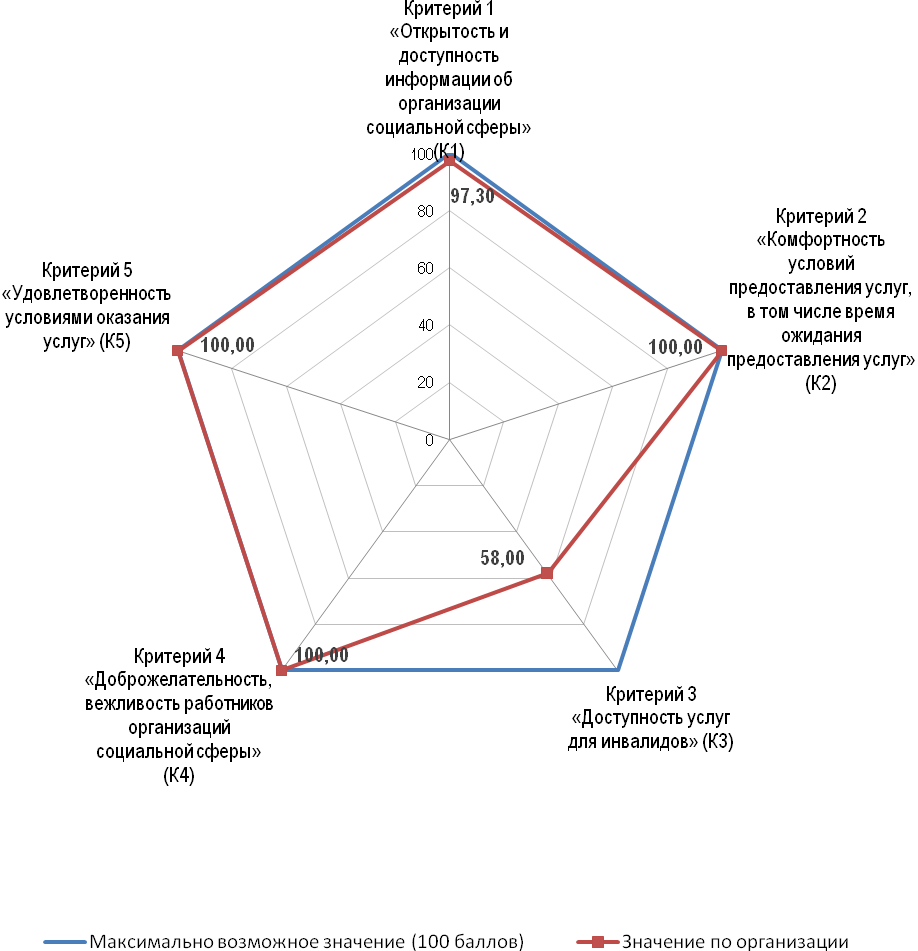 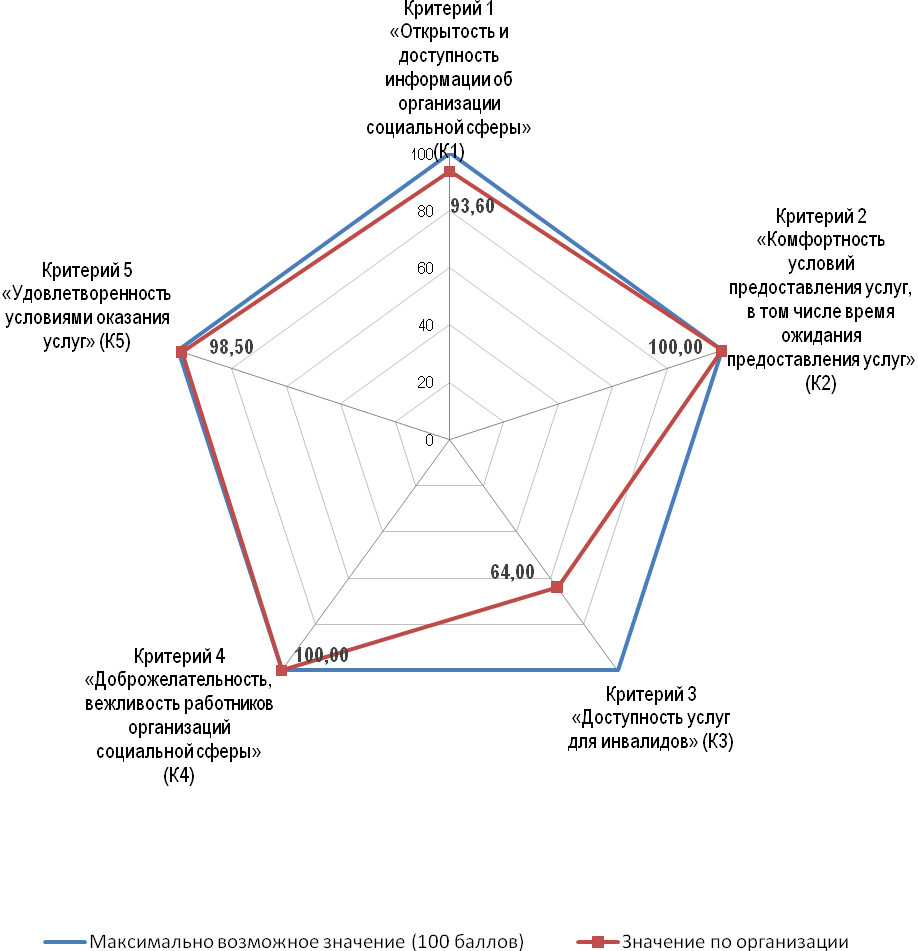 